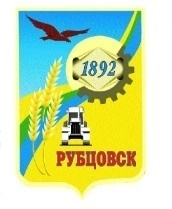 РУБЦОВСКИЙ ГОРОДСКОЙ СОВЕТ ДЕПУТАТОВАЛТАЙСКОГО КРАЯР Е Ш Е Н И Е22 декабря 2022 г. № 70                г.Рубцовск	На основании статьи 20 Жилищного кодекса Российской Федерации,  в соответствии с Федеральными законами от 06.10.2003 № 131-ФЗ «Об общих принципах организации местного самоуправления в Российской Федерации», от 31.07.2020 № 248-ФЗ «О государственном контроле (надзоре) и муниципальном контроле в Российской Федерации», Рубцовский городской Совет депутатов Алтайского края Р Е Ш И Л :1. Внести в приложение к решению Рубцовского городского Совета депутатов Алтайского края от 25.11.2021 № 734 «О принятии Положения о муниципальном жилищном контроле на территории муниципального образования город  Рубцовск Алтайского края» (далее Положение) следующие изменения:1.1. подраздел 3.1 раздела 3 Положения изложить в следующей редакции:«3.1. Информирование контролируемых и иных заинтересованных лиц по вопросам соблюдения обязательных требований3.1.1. Контрольный орган осуществляет информирование контролируемых и иных заинтересованных лиц по вопросам соблюдения обязательных требований посредством размещения сведений на официальном сайте Администрации города Рубцовска Алтайского края в информационно - телекоммуникационной сети «Интернет» (далее – Официальный сайт Администрации города), в средствах массовой информации, через личные кабинеты контролируемых лиц в государственных информационных системах (при их наличии) и в иных формах. 3.1.2. Контрольный орган обязан размещать и поддерживать в актуальном состоянии на Официальном сайте Администрации города сведения, определенные частью 3 статьи 46 Федерального закона № 248-ФЗ в 10-дневный срок со дня их актуализации»; 1.2. раздел 3 Положения дополнить подразделом 3.4 следующего содержания:«3.4. Обобщение правоприменительной практики3.4.1. В соответствии со статьей 47 Федерального закона № 248-ФЗ контрольным органом осуществляется обобщение правоприменительной практики посредством сбора и анализа данных о проведении контрольных мероприятиях и их результатах. По итогам обобщения правоприменительной практики ежегодно контрольный орган готовит доклад, содержащий результаты обобщения правоприменительной практики, который утверждается руководителем контрольного органа и размещается в срок не позднее 1 июля года, следующего за отчетным, на Официальном сайте Администрации      города. 3.4.2. Контрольный орган обеспечивает публичное обсуждение проекта доклада о правоприменительной практике. Проект доклада размещается на Официальном сайте Администрации города для прохождения процедуры его публичного обсуждения. Срок публичного обсуждения проекта осуществляется ежегодно, до 1 июля года, следующего за отчетным при условии, соблюдения сроков мероприятий, указанных в пункте 3.4.1 настоящего подраздела.».2. Настоящее решение опубликовать в газете «Местное время».3. Настоящее решение вступает в силу после опубликования в газете «Местное время».4. Контроль за исполнением настоящего решения возложить на комитет Рубцовского городского Совета депутатов Алтайского края по законодательству, вопросам законности и местному самоуправлению (Ю.В.Верещагин) и комитет по жилищно-коммунальному хозяйству, природопользованию и земельным отношениям (А.Э. Вартанов).Председатель Рубцовского городскогоСовета депутатов Алтайского края					 С.П. ЧерноивановГлава города Рубцовска						 Д.З. ФельдманО внесении изменений в решение Рубцовского городского Совета депутатов Алтайского края от 25.11.2021 № 734 «О принятии Положения о муниципальном жилищном контроле на территории муниципального образования город Рубцовск Алтайского края»